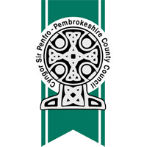 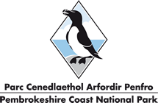 Cynllun Gwella Hawliau Tramwy (CGHT2) ar gyfer Sir BenfroCwestiynau Ymgynghori FfurfiolYdych chi’n cytuno â’r asesiad o Hawliau Tramwy Cyhoeddus (HTC) yn Sir Benfro sy’n cael ei gyflwyno yn Rhan 1? 2.  Ydych chi’n cefnogi’r camau gweithredu yn Rhan 2?3.   Oes yna unrhyw elfnogi’r camau gweithredu yn Rhan 2?4.  Unrhyw sylwadau eraillAnfonwch eich ymatebion i’n cyfeiriad e-bost neu bost erbyn 5pm ar 3ydd Awst 2018:RightsofWayImprovementPlan@pembrokeshire.gov.ukHawliau Tramwy Cyhoeddus,Cyngor Sir Penfro,
Neuadd y Sir,
Hwlffordd,
Sir Benfro,
SA61 1TPHysbysiad Prosesu Teg – Cynllun Gwella Hawliau Tramwy 2018 - 2028 1. Pam ydym ni’n casglu a chadw eich gwybodaeth bersonol?Casglwn a defnyddiwn eich gwybodaeth bersonol er mwyn i ni allu paratoi a chyhoeddi adolygiad o’r Cynllun Gwella Hawliau Tramwy 2007 – 2017.  Caiff eich data eu prosesu oherwydd bod angen gwneud hynny i wneud gwaith hwn. 2. Sut gaiff gwybodaeth amdanoch chi ei defnyddio.Bydd y wybodaeth a ddarparwch yn cael ei phrosesu’n unol â Rheoliadau Diogelu Data Cyffredinol 2018 a Deddf Cefn Gwlad a Hawliau Tramwy 2000.Mae’n ddyletswydd arnom i warchod yr arian cyhoeddus a weinyddwn a gallwn ddefnyddio’r wybodaeth a ddarparwyd gennych chi ar y ffurflen hon at ddibenion hysbysu.  Byddwn hefyd yn gwneud unrhyw ddatgeliadau sy’n ofynnol yn ôl y gyfraith a gallwn hefyd rannu’r wybodaeth hon gyda chyrff eraill sy’n gyfrifol am ddatgelu / atal twyll neu sy’n archwilio / gweinyddu arian cyhoeddus i sicrhau bod arian yn cael ei dargedu a’i wario yn y ffordd fwyaf priodol a chost-effeithiol. Er mwyn cyflawni hyn, fe all gwybodaeth gael ei rhannu gydag adrannau mewnol eraill Cyngor Sir Penfro.Ni fyddwn yn gwneud unrhyw ddatgeliadau i eraill at ddibenion marchnata. 3. Am faint fyddwn ni’n cadw eich gwybodaeth?Byddwn yn cadw’r wybodaeth a roddwyd i ni am 3 blynedd a bydd eich gwybodaeth yn cael ei gwared yn ddiogel pan nad oes ei hangen mwyach. Gallwn rannu eich gwybodaeth gyda chyrff allanol fel Llywodraeth Cymru a Chyfoeth Naturiol Cymru a bydd adroddiad yr ymgynghoriad ar gael yn gyhoeddus.  4. Mynediad at fy ngwybodaeth bersonol?Gallwch ddod i wybod a ydym yn dal unrhyw wybodaeth bersonol trwy wneud cais mynediad yr unigolyn dan Reoliadau Cyffredinol Deddf Diogelu Data. I wneud cais am unrhyw wybodaeth bersonol sydd gennym mae angen i chi wneud eich cais yn ysgrifenedig a’i gyfeirio at: Tîm Mynediad at GofnodionCyngor Sir PenfroNeuadd y SirHwlfforddSA61 1TP5. Eich Hawliau.Dan Reoliadau Diogelu Data Cyffredinol 2018, mae gennych hawliau fel unigolyn y gallwch eu harfer mewn cysylltiad â’r wybodaeth a ddaliwn amdanoch:Hawl mynediad – mae gennych hawl i ofyn am fynediad at, a chopi o, wybodaeth a ddaliwn amdanoch. Hawl i gywiro – mae gennych hawl i ofyn i’ch gwybodaeth gael ei chywiro.Fe all hawl i gyfyngu ar brosesu fod yn berthnasol – gallwch ofyn i ni roi’r gorau i brosesu eich data personol ond, fodd bynnag, fe all hyn oedi neu ein hatal rhag cyflenwi gwasanaeth i chi. Byddwn yn ceisio cydymffurfio â’ch cais ond efallai y bydd angen i ni ddal neu brosesu gwybodaeth i gydymffurfio â’n dyletswyddau cyfreithiol.Hawl i wrthwynebu – nid yw hon yn hawl ddiamod a bydd yn dibynnu ar y rheswm dros brosesu eich gwybodaeth bersonol. Hawl i ddileu – nid yw hon yn hawl ddiamod. Hawl i hygludedd data – nid yw hon yn hawl ddiamod. Hawl i beidio â bod yn destun penderfynu a phroffilio awtomataidd.6. Cwynion neu Ymholiadau.Mae Cyngor Sir Penfro’n ymdrechu i gyrraedd y safonau uchaf wrth gasglu a defnyddio gwybodaeth bersonol. Oherwydd hyn, byddwn yn cymryd unrhyw gwynion a dderbyniwn ynghylch hyn o ddifrif. Rydym yn annog pobl i dynnu ein sylw os ydynt yn credu bod ein casglu neu ddefnyddio gwybodaeth yn annheg, yn gamarweiniol neu’n amhriodol.  Nid yw’r hysbysiad preifatrwydd hwn yn rhoi manylion cyflawn o bob agwedd ar gasglu a defnyddio gwybodaeth bersonol gennym. Fodd bynnag, rydym yn barod i roi unrhyw wybodaeth neu esboniad ychwanegol sydd eu hangen. Dylid anfon unrhyw geisiadau am hyn i’r cyfeiriad isod:Jo Hendy, Swyddog Diogelu DataCyngor Sir Penfro Neuadd y Sir HwlfforddSA61 1TPE-bost: dataprotection@pembrokeshire.gov.ukFfôn: 01437 764551Os ydych eisiau cwyno ynghylch sut ydym wedi prosesu eich gwybodaeth bersonol, gallwch gysylltu â Swyddfa’r Comisiynydd Gwybodaeth fel y corff statudol sy’n goruchwylio cyfraith diogelu data:Swyddfa’r Comisiynydd GwybodaethWycliffe HouseWater LaneWilmslowSK9 5AFE-bost caseworker@ico.org.uk      Rhif Ffôn: 0303 123 11137. Newidiadau i’r hysbysiad preifatrwydd hwn.Byddwn yn adolygu ein rhybudd preifatrwydd yn rheolaidd.